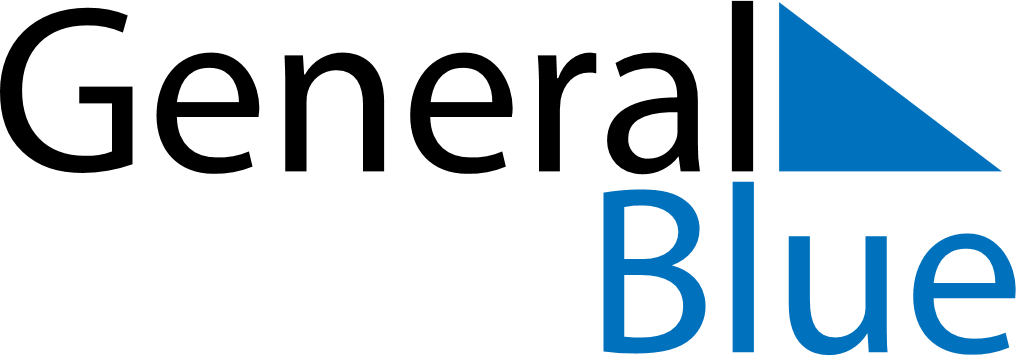 September 2024September 2024September 2024September 2024September 2024September 2024Bella Union, Artigas, UruguayBella Union, Artigas, UruguayBella Union, Artigas, UruguayBella Union, Artigas, UruguayBella Union, Artigas, UruguayBella Union, Artigas, UruguaySunday Monday Tuesday Wednesday Thursday Friday Saturday 1 2 3 4 5 6 7 Sunrise: 7:05 AM Sunset: 6:35 PM Daylight: 11 hours and 29 minutes. Sunrise: 7:04 AM Sunset: 6:35 PM Daylight: 11 hours and 31 minutes. Sunrise: 7:03 AM Sunset: 6:36 PM Daylight: 11 hours and 32 minutes. Sunrise: 7:02 AM Sunset: 6:36 PM Daylight: 11 hours and 34 minutes. Sunrise: 7:00 AM Sunset: 6:37 PM Daylight: 11 hours and 36 minutes. Sunrise: 6:59 AM Sunset: 6:37 PM Daylight: 11 hours and 38 minutes. Sunrise: 6:58 AM Sunset: 6:38 PM Daylight: 11 hours and 39 minutes. 8 9 10 11 12 13 14 Sunrise: 6:57 AM Sunset: 6:38 PM Daylight: 11 hours and 41 minutes. Sunrise: 6:56 AM Sunset: 6:39 PM Daylight: 11 hours and 43 minutes. Sunrise: 6:54 AM Sunset: 6:39 PM Daylight: 11 hours and 45 minutes. Sunrise: 6:53 AM Sunset: 6:40 PM Daylight: 11 hours and 46 minutes. Sunrise: 6:52 AM Sunset: 6:41 PM Daylight: 11 hours and 48 minutes. Sunrise: 6:51 AM Sunset: 6:41 PM Daylight: 11 hours and 50 minutes. Sunrise: 6:49 AM Sunset: 6:42 PM Daylight: 11 hours and 52 minutes. 15 16 17 18 19 20 21 Sunrise: 6:48 AM Sunset: 6:42 PM Daylight: 11 hours and 54 minutes. Sunrise: 6:47 AM Sunset: 6:43 PM Daylight: 11 hours and 55 minutes. Sunrise: 6:46 AM Sunset: 6:43 PM Daylight: 11 hours and 57 minutes. Sunrise: 6:44 AM Sunset: 6:44 PM Daylight: 11 hours and 59 minutes. Sunrise: 6:43 AM Sunset: 6:44 PM Daylight: 12 hours and 1 minute. Sunrise: 6:42 AM Sunset: 6:45 PM Daylight: 12 hours and 3 minutes. Sunrise: 6:41 AM Sunset: 6:45 PM Daylight: 12 hours and 4 minutes. 22 23 24 25 26 27 28 Sunrise: 6:39 AM Sunset: 6:46 PM Daylight: 12 hours and 6 minutes. Sunrise: 6:38 AM Sunset: 6:47 PM Daylight: 12 hours and 8 minutes. Sunrise: 6:37 AM Sunset: 6:47 PM Daylight: 12 hours and 10 minutes. Sunrise: 6:35 AM Sunset: 6:48 PM Daylight: 12 hours and 12 minutes. Sunrise: 6:34 AM Sunset: 6:48 PM Daylight: 12 hours and 14 minutes. Sunrise: 6:33 AM Sunset: 6:49 PM Daylight: 12 hours and 15 minutes. Sunrise: 6:32 AM Sunset: 6:49 PM Daylight: 12 hours and 17 minutes. 29 30 Sunrise: 6:30 AM Sunset: 6:50 PM Daylight: 12 hours and 19 minutes. Sunrise: 6:29 AM Sunset: 6:51 PM Daylight: 12 hours and 21 minutes. 